ГОСУДАРСТВЕННОЕ АВТОНОМНОЕ УЧРЕЖДЕНИЕ
ЯРОСЛАВСКОЙ ОБЛАСТИ 
«ИНФОРМАЦИОННОЕ АГЕНТСТВО «ВЕРХНЯЯ ВОЛГА»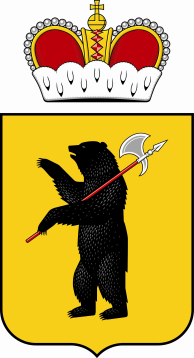 150000, г. Ярославль, ул. Максимова, д.17/27. E-mail: zakazchik@vvolga-yar.ru Тел./факс (4852) 30-57-39от «09» марта 2016г. Заинтересованным лицамЗапрос  в целях формированияпредставления о рыночных ценах поставки видеокамер в соответствии с техническим заданиемВ настоящее время ГАУ ЯО «Информационное агентство «Верхняя Волга» в целях выяснение стоимости поставки видеокамер в соответствии с техническим заданием (Приложение к договору), изложенным в проекте договора, осуществляет анализ предложений поставщиков.В срок до «11» марта 2016 г. просим представить предложения по цене договора, заключаемого в целях оказания услуг, в соответствии с приложением № 2 к настоящему запросу.Порядок направления предложений – в простой письменной форме по почте и/или курьером и в форме скана указанного предложения на электронную почту: zakazchik@vvolga-yar.ru (документ должен быть подписан уполномоченным лицом, скреплен печатью организации).Направление предложения от поставщика является подтверждением факта установления поставщиком цены договора в соответствии с условиями договора, в том числе техническим характеристикам, установленным в приложении № 2 к настоящему запросу.Форма предоставления предложения по цене – в приложении №1.Проект договора – в приложении № 2.Директор ГАУ ЯО «Информационное агентство «Верхняя Волга»                                                                                                   А.А. Катковприложение № 1 к запросуФОРМАпредоставления цены оказания услуг по договору, проект которого изложен в приложении № 2НА БЛАНКЕ ОРГАНИЗАЦИИ В ГАУ ЯО «Информационное агентство «Верхняя Волга»от:______________________________«___» ________2016г.В соответствии с условиями договора поставки в соответствии с техническим заданием (Приложение к договору), проект, которого изложен в запросе в целях формирования представления о рыночных ценах, предлагаем цену (название организации), включающую в себя все расходы по выполнению договора, в том числе налоговые:______________________(прописью) рублей.от (название организации)должность

_____________/ФИО/М.П.приложение № 2 к запросуДОГОВОР ПОСТАВКИ №_______г. Ярославль					                 		«____» _______________2016 г.  ____________________________________________________________, именуемое в дальнейшем Поставщик, в лице _____________________, действующего на основании __________, с одной стороны, и __________________________, в лице _______________________, действующего на основании __________________, именуемое в дальнейшем Заказчик, с другой стороны, а совместно «Стороны», заключили настоящий договор (далее «Договор») о нижеследующем:ПРЕДМЕТ ДОГОВОРАПоставщик обязуется осуществить поставку видеокамер (далее – оборудование, товар) согласно Приложению № 1 к настоящему договору, а Заказчик обязуется принять и оплатить товар, ассортимент, количество, наименование и цена которого определяются в спецификациях (счетах, накладных и счет-фактурах), являющихся неотъемлемой частью настоящего Договора. Спецификации подписываются представителями обеих сторон в отношении каждой партии поставляемого товара.ПОРЯДОК И УСЛОВИЯ ПОСТАВКИ, ОКАЗАНИЯ УСЛУГ. КАЧЕСТВО И КОМПЛЕКТНОСТЬ ТОВАРАПоставка осуществляется в следующем порядке: не позднее ____ (_____) календарных дней с даты заключения договора Поставщик обязан поставить оборудование, подлежащее поставке в место нахождения Заказчика (или иное место, указанное Заказчиком в пределах г. Ярославля).Каждый элемент оборудования, каждое наименование должны обеспечивать эффективную работу всего комплекса. Поставка частей или наименований оборудований, которые по техническим причинам не подходят, не работают с другими элементами оборудования, является основанием для наступления ответственности, установленной в настоящем Договоре.Переход риска случайной гибели, повреждения товара происходит от Поставщика к Заказчику с момента подписания актов сдачи-приемки товара уполномоченными представителями Поставщика и Заказчика.Поставщик несет ответственность за качество и кондиционность поставляемого товара, и его соответствие действующим стандартам на данный вид товара и подтверждаться действующими сертификатами качества, предусмотренными законодательством Российской Федерации, за качество оказываемых услуг по настоящему договору.Упаковка товара должна обеспечивать его сохранность при транспортировке при условии бережного с ним обращения.2.6.     Приемка товара по качеству осуществляется Покупателем в течение 21 (двадцати одного) рабочего дня с момента начала эксплуатации товара.2.7.   В случае ненадлежащего качества товара Заказчик вправе по своему выбору потребовать:2.7.1. Соразмерного устранения недостатков в разумный срок после извещения Поставщика Покупателем.2.7.2.   Возмещения своих расходов на устранение недостатков товара.2.7.3. Замены товара.2.7.4. Решения, принятые Заказчиком по пп.2.7.1-2.7.3 не влияют на ответственность Поставщика. 2.8. В случае существенного нарушения требований к качеству товара (обнаружения неустранимых недостатков, недостатков, которые не могут быть устранены без несоразмерных расходов или затрат времени, или выявляются неоднократно, проявляются вновь после их устранения и других подобных недостатков) Заказчик вправе по своему выбору:2.8.1. Отказаться от исполнения Договора и потребовать возврата оплаченной цены договора.2.8.2. Потребовать замены товара ненадлежащего качества таким же товаром надлежащего качества. В таком случае применяются еще дополнительно санкции по договору по основаниям просрочки выполнения обязательств по Договору.ЦЕНЫ И ПОРЯДОК РАСЧЕТОВОбщая цена по настоящему Договору составляет ________________(__________________) рублей, в том числе НДС____________________ и складывается из:3.1.1. сумма предоплаты - ___  (__________) рублей; (подпункт исключается в случае заявления поставщиком 0 руб. предоплаты)3.1.2. полная оплата по договору –____ (________) рублей. (подпункт исключается в случае заявления поставщиком 0 руб. предоплаты)Оплата товара, оказанных услуг производится в российских рублях на основании счета, выставленного Поставщиком, подписанных Сторонами товарных накладных, актов сдачи-приемки товара. Цена договора включает в себя суммарную стоимость всего количества товара, исходя из цены за единицу соответствующего вида товара, и указывается в приложении № 1 к настоящему Договору. Все сопутствующие расходы Поставщика, которые прямо не указаны в приложении № 1 к настоящему Договору, осуществляются в пределах общей цены поставки товара. Оплата договора товара осуществляется путем перечисления денежных средств на расчетный счет Поставщика в следующем режиме:3.4.1. Предоплата осуществляется в течение 10 (десяти) банковских дней с момента поступления счета на предоплату (подпункт исключается в случае заявления поставщиком 0 руб. предоплаты)3.4.2. Полная оплата поставки оборудования осуществляется в течение ___ (________) банковских дней со дня подписания Сторонами акта сдачи-приемки товара.3.4.3. Обязательство Заказчика по оплате считается исполненным после зачисления денежных средств на счет Поставщика.Стоимость единицы продукции, установленная в Приложение № 1 по настоящему Договору, является фиксированной и должна оставаться неизменной до конца выполнения обязательств по Договору. Изменение Поставщиком цены товара в течение срока действия Договора допускается только по взаимному согласию Сторон.СРОК ДЕЙСТВИЯ ДОГОВОРА И ПОРЯДОК РАЗРЕШЕНИЯ СПОРОВДействие настоящего Договора распространяется на правоотношения, возникшие между Сторонами, с «__» _____________ 2016 года и до полного исполнения Сторонами обязательств по Договору.Все споры и разногласия по вопросам, не нашедшим своего разрешения в тексте данного Договора, решаются путем переговоров сторон на основе законодательства Российской Федерации.В случае невозможности достижения соглашения, споры сторон решаются в Арбитражном суде Ярославской области. При этом претензионный порядок урегулирования спора является обязательным. Срок для мотивированного ответа устанавливается в 20 (двадцать) календарных дней со дня получения претензии от другой стороны. ПРАВА И ОБЯЗАННОСТИ СТОРОН5.1. Поставщик обязан:5.1.1. Передать Заказчику товар надлежащего качества, в надлежащей упаковке завода производителя, в надлежащем количестве и ассортименте согласно Счету и в согласованный Сторонами срок.5.1.2. Одновременно с передачей товара передать Заказчику технический паспорт, и (либо) инструкцию по эксплуатации товара, и сертификаты качества на товар завода производителя.5.1.3. Обязательства Поставщика по поставке считаются выполненными с момента подписания Сторонами Акта приема-сдачи товара.5.2. Заказчик обязан:5.2.1. Обеспечить приемку товара с момента его поступления в место назначения за исключением случаев, когда он вправе потребовать замены товара или отказаться от исполнения данного Договора.5.2.2. Осуществить проверку при приемке товара по количеству, качеству и ассортименту, составить и подписать соответствующие документы (акт приемки, накладную и т.д.).5.2.3. Сообщить Поставщику телеграммой, факсом или иным способом о замеченных при приемке или в процессе эксплуатации недостатках проданного товара в течение 21 (двадцати одного) рабочего дня с момента приемки товара.5.2.4.  Оплатить поставку товара в сроки, установленные Договором.5.3. Поставщик вправе:5.3.1. Потребовать от Заказчика принять товар в течение 3 (трех) банковских дней в случаях, когда Заказчик в нарушение законодательства Российской Федерации или настоящего Договора отказывается его принять. При этом расходы по хранению, транспортировке (доставке и отгрузки) товара в пределах цены поставки оборудования ложатся на Заказчика.5.4. Заказчик вправе:5.4.1. Предъявить требования, связанные с недостатками товара, при обнаружении недостатков в течение гарантийного срока, путем направления письменной претензии Поставщику в течение 14 (четырнадцати) календарных дней с момента получения товара.5.4.2. Требовать от Поставщика исполнения обязательств по Договору в полном объеме.5.4.3. Расторгнуть настоящий Договор в одностороннем порядке в течение 5 (пяти) календарных дней и требовать возврата сторон в первоначальное состояние (состояние, которое было до заключения настоящего договора, Поставщик при этом не освобождается от санкций, наступающих в случаях, установленных в настоящем договоре), в следующих случаях:- установления факта неготовности Поставщика по истечении срока, установленного в п.2.1. настоящего Договора;- не соответствие поставленного оборудования или наименования оборудования требованиям, установленным в Приложении № 1 к Договору;- установление факта несоответствия Поставщика и поставляемого оборудования требованиям, установленным в конкурсной документации, в результате проведения которого был заключен настоящий договор.5.4.6. Отказаться от части Договора, к исполнению которой Поставщик еще не преступил, при условии завершения исполненной части Договора. 	ОТВЕТСТВЕННОСТЬ СТОРОНСторона, не исполнившая или ненадлежащим образом исполнившая обязательства по настоящему Договору, обязана возместить другой стороне причиненные таким неисполнением убытки. Заказчик освобожден от санкций, в том числе неустойки, штрафа, за задержку оплаты со стороны Заказчика не менее, чем до 31 декабря 2016 года или в течение 2 (двух) месяцев с даты наступления обязанности по оплате по договору.За несвоевременное исполнение обязательств Заказчиком по оплате Поставщик вправе взыскать от Заказчика пени в размере 0,1% от стоимости неоплаченного товара за каждый день просрочки, но не более 5% от цены договора.В случае, если Поставщик не выполняет обязательства, установленные настоящим Договором, или Заказчик обнаружил, что Поставщик не готов осуществить поставку по истечению срока, установленного п.2.1. настоящего Договора, Заказчик вправе расторгнуть настоящий Договор в одностороннем порядке, требовать возврата уплаченных сумм по Договору и уплаты Поставщиком штрафа в размере 10% от стоимости поставки оборудования.В случае просрочки выполнения обязательств Заказчик вправе требовать от Поставщика уплаты штрафа в размере 1% от стоимости поставки или услуг, выполнение которых задерживается по вине Поставщика, за каждый день просрочки, но не более 10% от общей цены договора. Если просрочка превышает 10 (десять) календарных дней, Заказчик вправе отказаться от выполнения неисполненной части договора и потребовать возврата предоплаты, если она осуществлялась, а также уплаты штрафа в 5% от возвращаемой суммы.За нарушение условий договора о комплектности оборудовании и его работоспособности как комплекса Заказчик вправе требовать возмещение расходов за приобретение комплектных (работоспособных) частей комплекса оборудования и уплаты штрафа в размере 40% от цены такого оборудования, а также уплаты штрафа за просрочку в соответствии с п.6.3 настоящего Договора.При нарушении нескольких условий по Договору, уплата штрафов по Договору не исключает обязанность уплаты штрафа по другим. За нарушение сроков поставки товара, предусмотренных настоящим договором, Заказчик вправе предъявить Поставщику требования об уплате штрафной неустойки в размере 0,1% от стоимости непоставленного в срок товара за каждый день просрочки.Поставщик освобождается от обязанности уплаты штрафа, если докажет, что условия по Договору нарушены не по его вине.За неисполнение или ненадлежащее исполнение прочих обязательств по настоящему Договору стороны несут взаимную ответственность в соответствии с законодательством Российской Федерации.Взыскание неустоек и процентов не освобождает сторону, нарушившую Договор, от исполнения обязательств в натуре.Стороны ни при каких условиях не начисляют проценты, установленные ст. 317.1 Гражданского кодекса Российской Федерации.ФОРС-МАЖОРНЫЕ ОБСТОЯТЕЛЬСТВАВ случае наступления обстоятельств непреодолимой силы, вызванных прямо или косвенно проявлением, например, наводнения, пожара, землетрясения, эпидемии, военных конфликтов, террористических актов, гражданских волнений, забастовки, а также обстоятельств, ставших следствием предписаний, приказов или иного административного вмешательства со стороны государственных органов и органов местного самоуправления, или каких-либо других постановлений, административных или правительственных ограничений, оказывающих влияние на выполнение обязательств сторонами по настоящему Договору, или иных обстоятельств, находящихся вне разумного контроля сторон, сроки выполнения этих обязательств соразмерно отодвигаются на время действия указанных обстоятельств, если они значительно влияют на выполнение в срок всего Договора или той его части, которая подлежит выполнению после наступления обстоятельств форс-мажора.Стороны должны незамедлительно известить письменно друг друга о начале и окончании обстоятельств, препятствующих выполнению обязательств по настоящему Договору.Сторона, ссылающаяся на форс-мажорные обстоятельства, обязана предоставить для их подтверждения документ компетентного государственного органа.ЗАЩИТА ИНФОРМАЦИИУчетно-отчетная документация, используемая Сторонами при исполнении настоящего договора, которой Стороны могут обмениваться в процессе исполнения Договора, включая цены (за исключением цен в открытых прайс-листах), объемы, сроки, является конфиденциальной.Настоящим Стороны устанавливают, что информация любого рода и свойства, полученная любой из сторон в процессе исполнения настоящего договора от другой стороны, должна использоваться исключительно в целях исполнения настоящего договора, включая урегулирование конфликтных ситуаций / спорных вопросов, и не будет раскрыта третьим лицам без предварительного разрешения другой стороны.ЗАКЛЮЧИТЕЛЬНЫЕ ПОЛОЖЕНИЯДоговор составлен в двух экземплярах, имеющих одинаковую юридическую силу, по одному для каждой из сторон.Во всем остальном, что не предусмотрено настоящим Договором, стороны руководствуются законодательством Российской Федерации, при этом в части Договора, соответствующей поставке, стороны руководствуются соответствующими нормами ГК РФ, все остальное регулируется нормами ГК РФ о возмездном оказании услуг.Любые изменения и дополнения к настоящему Договору действительны при условии, если они совершены в письменной форме, подписаны надлежаще уполномоченными на то представителями сторон и скреплены печатями.Все Приложения к настоящему Договору являются его неотъемлемой частью, их изменения или дополнения происходят в порядке согласно п. 9.3. настоящего Договора.Настоящий Договор может быть расторгнут по соглашению Сторон и (или) по основаниям, предусмотренным настоящим Договором и законодательством Российской Федерации.Настоящий Договор заключен в соответствии со ст. 421 Гражданского кодекса РФ. ЮРИДИЧЕСКИЕ АДРЕСА И БАНКОВСКИЕ РЕКВИЗИТЫ СТОРОНПриложение № ___ к договору № ____ от «__» _______________ 2016годаТехнические и количественные характеристики поставляемого оборудования, условий договораНаименование поставляемого оборудования:5 (пять) комплектов видеокамер для студийной съемки Ikegami:В каждый комплект входят: Видеокамеры формата SD 16x9 (переключаемые 4х3), видеоматрица 2/3”Видоискатели для студийной работы 5-7”Видоискатели накамерные 1,5”Штативные площадкиТриаксиальные адаптеры камерного каналаБазовые станции камерного канала триаксиальныеКонтрольные панели управления базовыми станциями камерного канала с коммутационными кабелямиГарнитуры связи инетркомТриаксиальный кабель 40 метров3 (три) объектива для  видеокамер Fujinon 18 – 20 кратные1 (один) привод объективов (manual Focus, Zoom, Servo)Срок поставки, оказания услуг – Поставка осуществляется не позднее 10 (десяти) календарных дней с даты заключения договораОбъем поставки, услуг – в соответствии с настоящим техническим заданием.Начальная (максимальная) стоимость (цена) договора: _____________ рублейСрок оплаты – сумма предоплаты – _____________ рублей; полная оплата по договору –___________________ рублей.Условия взаимодействия Сторон – отсутствие санкций, в том числе неустойки, штрафа, за задержку оплаты со стороны Заказчика не менее чем до 30 июня 2016 года или в течение 2 (двух) месяцев с даты наступления обязанности по оплате по договору.Товар должен быть произведен не ранее 2007 года, быть готовым к эксплуатации в комплекте (возможна поставка оборудования, бывшего в употреблении).Одновременно с поставкой оборудования передать Заказчику надлежащим образом оформленные сопроводительные документы: - счет-фактуру;- товарно-транспортную накладную;- руководство по эксплуатации (при наличие у завода-производителя);- гарантия поставщика, оформленная надлежащим образом (форма согласовывается Заказчиком). Указанная гарантия должна содержать в том числе обязанность осуществлять текущий ремонт оборудования в случае поломки при условии нормальной эксплуатации оборудования.ПОСТАВЩИК:ЗАКАЗЧИК:Должность__________________ /____________/М.П.Должность__________________ /____________/М.П.ПОСТАВЩИК:ЗАКАЗЧИК:Должность__________________ /____________/М.П.Должность__________________ /____________/М.П.